ПРАВИТЕЛЬСТВО СВЕРДЛОВСКОЙ ОБЛАСТИПОСТАНОВЛЕНИЕот 2 июня 2022 г. N 356-ППОБ УТВЕРЖДЕНИИ ПОРЯДКА ПРЕДОСТАВЛЕНИЯ ИЗ ОБЛАСТНОГО БЮДЖЕТАГРАНТОВ В ФОРМЕ СУБСИДИЙ НА ОРГАНИЗАЦИЮ ДЕЯТЕЛЬНОСТИПРИЮТОВ ДЛЯ ЖИВОТНЫХ БЕЗ ВЛАДЕЛЬЦЕВВ соответствии с пунктом 4 статьи 78.1 Бюджетного кодекса Российской Федерации, статьей 31.1 Федерального закона от 12 января 1996 года N 7-ФЗ "О некоммерческих организациях", Постановлением Правительства Российской Федерации от 18.09.2020 N 1492 "Об общих требованиях к нормативным правовым актам, муниципальным правовым актам, регулирующим предоставление субсидий, в том числе грантов в форме субсидий, юридическим лицам, индивидуальным предпринимателям, а также физическим лицам - производителям товаров, работ, услуг, и о признании утратившими силу некоторых актов Правительства Российской Федерации и отдельных положений некоторых актов Правительства Российской Федерации", статьей 4 Закона Свердловской области от 27 января 2012 года N 4-ОЗ "О государственной поддержке некоммерческих организаций в Свердловской области", Постановлением Правительства Свердловской области от 24.10.2013 N 1299-ПП "Об утверждении государственной программы Свердловской области "Обеспечение эпизоотического и ветеринарно-санитарного благополучия Свердловской области до 2027 года", в целях поддержки общественно значимой деятельности по регулированию численности животных без владельцев и обращению с животными в форме организации деятельности приютов для животных без владельцев Правительство Свердловской области постановляет:(в ред. Постановления Правительства Свердловской области от 17.08.2023 N 604-ПП)1. Утвердить Порядок предоставления из областного бюджета грантов в форме субсидий на организацию деятельности приютов для животных без владельцев (прилагается).2. Контроль за исполнением настоящего Постановления возложить на Первого Заместителя Губернатора Свердловской области А.В. Шмыкова.3. Настоящее Постановление опубликовать на "Официальном интернет-портале правовой информации Свердловской области" (www.pravo.gov66.ru).ГубернаторСвердловской областиЕ.В.КУЙВАШЕВУтвержденПостановлением ПравительстваСвердловской областиот 2 июня 2022 г. N 356-ПП"Об утверждении Порядка предоставленияиз областного бюджета грантов в формесубсидий на организацию деятельностиприютов для животных без владельцев"ПОРЯДОКПРЕДОСТАВЛЕНИЯ ИЗ ОБЛАСТНОГО БЮДЖЕТА ГРАНТОВ В ФОРМЕСУБСИДИЙ НА ОРГАНИЗАЦИЮ ДЕЯТЕЛЬНОСТИ ПРИЮТОВДЛЯ ЖИВОТНЫХ БЕЗ ВЛАДЕЛЬЦЕВГлава 1. ОБЩИЕ ПОЛОЖЕНИЯ1. Настоящий порядок разработан в соответствии с пунктом 4 статьи 78.1 Бюджетного кодекса Российской Федерации, статьей 31.1 Федерального закона от 12 января 1996 года N 7-ФЗ "О некоммерческих организациях", Постановлением Правительства Российской Федерации от 18.09.2020 N 1492 "Об общих требованиях к нормативным правовым актам, муниципальным правовым актам, регулирующим предоставление субсидий, в том числе грантов в форме субсидий, юридическим лицам, индивидуальным предпринимателям, а также физическим лицам - производителям товаров, работ, услуг, и о признании утратившими силу некоторых актов Правительства Российской Федерации и отдельных положений некоторых актов Правительства Российской Федерации", статьей 4 Закона Свердловской области от 27 января 2012 года N 4-ОЗ "О государственной поддержке некоммерческих организаций в Свердловской области" и устанавливает цели, условия и порядок предоставления из областного бюджета грантов в форме субсидий на организацию деятельности приютов для животных без владельцев на территории Свердловской области (далее - гранты).2. Гранты предоставляются в рамках реализации государственной программы Свердловской области "Обеспечение эпизоотического и ветеринарно-санитарного благополучия Свердловской области до 2027 года", утвержденной Постановлением Правительства Свердловской области от 24.10.2013 N 1299-ПП "Об утверждении государственной программы Свердловской области "Обеспечение эпизоотического и ветеринарно-санитарного благополучия Свердловской области до 2027 года", в целях финансового обеспечения следующих мероприятий, направленных на регулирование численности животных без владельцев на территории Свердловской области:(в ред. Постановления Правительства Свердловской области от 17.08.2023 N 604-ПП)1) устройство вольеров для содержания животных без владельцев (собак);2) стерилизация (кастрация) животных без владельцев (собак), кроме животных без владельцев, отловленных в рамках проведения органами местного самоуправления муниципальных образований, расположенных на территории Свердловской области (далее - органы местного самоуправления), мероприятий при осуществлении деятельности по обращению с животными без владельцев.3. Гранты предоставляются в соответствии со сводной бюджетной росписью областного бюджета в пределах средств, утвержденных законом Свердловской области об областном бюджете на очередной финансовый год и плановый период, и лимитов бюджетных обязательств, доведенных в установленном порядке главному распорядителю бюджетных средств, в целях реализации мероприятий, указанных в пункте 2 настоящего порядка.Департамент ветеринарии Свердловской области (далее - Департамент) является исполнительным органом государственной власти Свердловской области, осуществляющим функции главного распорядителя средств областного бюджета, до которого в соответствии с бюджетным законодательством Российской Федерации как получателя бюджетных средств доведены в установленном порядке лимиты бюджетных обязательств на предоставление грантов на соответствующий финансовый год.Направления расходов, источником финансового обеспечения которых является грант:1) строительство и (или) приобретение, установка вольеров для содержания животных без владельцев (собак), включая транспортные и погрузочно-разгрузочные работы;2) приобретение лекарственных препаратов и расходных материалов, используемых при проведении стерилизации (кастрации) животных без владельцев (собак), кроме животных без владельцев, отловленных в рамках проведения органами местного самоуправления мероприятий при осуществлении деятельности по обращению с животными без владельцев;3) затраты на оплату труда с начислениями ветеринарного специалиста, осуществляющего стерилизацию (кастрацию) животных без владельцев (собак), кроме животных без владельцев, отловленных в рамках проведения органами местного самоуправления мероприятий при осуществлении деятельности по обращению с животными без владельцев.Предельный размер гранта составляет 1100 тыс. рублей.(п. 3 в ред. Постановления Правительства Свердловской области от 17.08.2023 N 604-ПП)4. Гранты предоставляются на реализацию мероприятий, указанных в пункте 2 настоящего порядка, социально ориентированным некоммерческим организациям, не являющимся государственными (муниципальными) учреждениями (далее - организации), подавшим заявку на участие в отборе на предоставление грантов в виде конкурса (далее - отбор), который проводится для определения получателя гранта, исходя из наилучших условий достижения результатов, в целях достижения которых предоставляется грант (далее - результат предоставления гранта), и соответствующим требованиям, указанным в пункте 8 настоящего порядка, прошедшим отбор путем рассмотрения и оценки заявок на участие в отборе (далее - заявка).(п. 4 в ред. Постановления Правительства Свердловской области от 17.08.2023 N 604-ПП)5. Участником отбора может быть организация, осуществляющая деятельность на территории Свердловской области, подавшая заявку и соответствующая требованиям, установленным настоящим порядком (далее - участник отбора).(в ред. Постановления Правительства Свердловской области от 17.08.2023 N 604-ПП)6. Сведения о грантах размещаются на едином портале бюджетной системы Российской Федерации (www.budget.gov.ru) в информационно-телекоммуникационной сети "Интернет" (далее - сеть Интернет) не позднее 15 рабочего дня, следующего за днем принятия закона Свердловской области об областном бюджете на соответствующий финансовый год и плановый период (о внесении изменений в закон Свердловской области об областном бюджете на соответствующий финансовый год и плановый период).Сведения о грантах включаются в размещаемый на едином портале бюджетной системы Российской Федерации (www.budget.gov.ru) (далее - единый портал) в сети Интернет реестр субсидий, формирование и ведение которого осуществляются Министерством финансов Российской Федерации в установленном им порядке.(п. 6 в ред. Постановления Правительства Свердловской области от 17.08.2023 N 604-ПП)Глава 2. ПОРЯДОК ПРОВЕДЕНИЯ ОТБОРА7. Отбор осуществляется путем рассмотрения заявок участников отбора, соответствующих требованиям, указанным в пункте 8 настоящего порядка.Исходя из условий достижения результатов предоставления гранта наилучшим способом проведения отбора является конкурс.Департамент принимает решение о проведении отбора в форме приказа Департамента.В течение 2 рабочих дней со дня принятия решения о проведении отбора Департамент размещает объявление о проведении отбора (далее - объявление) на едином портале, а также на официальном сайте Департамента (https://vet.midural.ru) в сети Интернет (далее - официальный сайт) в разделе "Новости".В объявлении указываются:1) сроки проведения отбора;2) даты начала подачи и окончания приема заявок участников отбора, которые не могут быть ранее 30 календарного дня, следующего за днем размещения объявления о проведении отбора;3) наименование, местонахождение, почтовый адрес Департамента, адрес электронной почты, номер контактного телефона для получения консультаций по вопросу участия в отборе;4) результаты предоставления гранта, под которыми понимаются достигнутые результаты деятельности (действий) получателя гранта, соответствующие результатам предоставления гранта, предусмотренным государственной программой Свердловской области "Обеспечение эпизоотического и ветеринарно-санитарного благополучия Свердловской области до 2027 года", утвержденной Постановлением Правительства Свердловской области от 24.10.2013 N 1299-ПП "Об утверждении государственной программы Свердловской области "Обеспечение эпизоотического и ветеринарно-санитарного благополучия Свердловской области до 2027 года", с указанием точной даты завершения и конечного значения результатов;5) доменное имя официального сайта, на котором обеспечивается проведение отбора;6) требования к участникам отбора, указанные в пункте 8 настоящего порядка, и перечень документов, представляемых участниками отбора для подтверждения их соответствия указанным требованиям;7) порядок подачи заявок участниками отбора и требования, предъявляемые к форме и содержанию заявок;8) порядок отзыва заявок участниками отбора, возврата заявок, определяющий в том числе основания для возврата заявок, порядок внесения изменений в заявки;9) правила рассмотрения и оценки заявок в соответствии с пунктами 8 - 14 и 18 - 20 настоящего порядка;10) порядок представления участникам отбора разъяснений положений объявления, даты начала и окончания срока представления таких разъяснений;11) срок, в течение которого победители отбора должны подписать с Департаментом соглашение о предоставлении гранта (далее - соглашение);12) условия признания победителя (победителей) отбора уклонившимся (уклонившимися) от заключения соглашения (соглашений);13) дата размещения результатов отбора на едином портале и официальном сайте, которая не может быть позднее 14 календарного дня, следующего за днем определения победителей отбора.(п. 7 в ред. Постановления Правительства Свердловской области от 17.08.2023 N 604-ПП)8. Участник отбора на первое число месяца, предшествующего месяцу, в котором размещено объявление, или на любую дату в пределах периода подачи и рассмотрения заявок должен соответствовать следующим требованиям:(в ред. Постановления Правительства Свердловской области от 17.08.2023 N 604-ПП)1) у участника отбора отсутствует неисполненная обязанность по уплате налогов, сборов, страховых взносов, пеней, штрафов, процентов, подлежащих уплате в соответствии с законодательством Российской Федерации о налогах и сборах;2) у участника отбора отсутствует просроченная задолженность по возврату в областной бюджет субсидий, в том числе грантов в форме субсидий, бюджетных инвестиций, предоставленных в том числе в соответствии с иными правовыми актами, а также иная просроченная (неурегулированная) задолженность по денежным обязательствам перед Свердловской областью;3) участник отбора не находится в процессе реорганизации (за исключением реорганизации в форме присоединения к юридическому лицу, являющемуся участником отбора, другого юридического лица), ликвидации, в отношении него не введена процедура банкротства, деятельность участника отбора не приостановлена в порядке, предусмотренном законодательством Российской Федерации;4) в реестре дисквалифицированных лиц отсутствуют сведения о дисквалифицированных руководителе, членах коллегиального исполнительного органа, лице, исполняющем функции единоличного исполнительного органа, или главном бухгалтере участника отбора;5) участник отбора не должен являться иностранным юридическим лицом, в том числе местом регистрации которого является государство или территория, включенные в утверждаемый Министерством финансов Российской Федерации перечень государств и территорий, используемых для промежуточного (офшорного) владения активами в Российской Федерации (далее - офшорные компании), а также российским юридическим лицом, в уставном (складочном) капитале которого доля прямого или косвенного (через третьих лиц) участия офшорных компаний в совокупности превышает 25% (если иное не предусмотрено законодательством Российской Федерации). При расчете доли участия офшорных компаний в капитале российских юридических лиц не учитывается прямое и (или) косвенное участие офшорных компаний в капитале публичных акционерных обществ (в том числе со статусом международной компании), акции которых обращаются на организованных торгах в Российской Федерации, а также косвенное участие таких офшорных компаний в капитале других российских юридических лиц, реализованное через участие в капитале указанных публичных акционерных обществ;(подп. 5 в ред. Постановления Правительства Свердловской области от 17.08.2023 N 604-ПП)6) участник отбора не получал средства из областного бюджета на основании иных нормативных правовых актов на цели, указанные в пункте 2 настоящего порядка;7) участник отбора осуществляет деятельность по защите животных в соответствии с учредительными документами на территории Свердловской области;8) участнику отбора принадлежат на праве собственности или на ином законном основании земельные участки, здания, строения, сооружения, помещения для содержания животных и ухода за ними;(в ред. Постановления Правительства Свердловской области от 17.08.2023 N 604-ПП)9) участник отбора имеет опыт работы в сфере защиты животных не менее одного года с даты государственной регистрации в качестве юридического лица;10) участник отбора не должен находиться в перечне организаций и физических лиц, в отношении которых имеются сведения об их причастности к экстремистской деятельности или терроризму, либо в перечне организаций и физических лиц, в отношении которых имеются сведения об их причастности к распространению оружия массового уничтожения.(подп. 10 введен Постановлением Правительства Свердловской области от 17.08.2023 N 604-ПП)9. Для участия в отборе участник отбора представляет в Департамент заявку по форме согласно приложению N 1 к настоящему порядку, а также следующие документы, подтверждающие соответствие участника отбора требованиям, указанным в пункте 8 настоящего порядка:1) выписку из Единого государственного реестра юридических лиц;2) справку, выданную налоговым органом, об отсутствии (наличии) неисполненной обязанности по уплате налогов, сборов, страховых взносов, пеней, штрафов, процентов, подлежащих уплате в соответствии с законодательством Российской Федерации о налогах и сборах, не ранее чем за 30 календарных дней до даты представления заявки (или копии, полученной в электронном виде с применением сертифицированных средств криптографической защиты информации);(в ред. Постановления Правительства Свердловской области от 17.08.2023 N 604-ПП)3) утратил силу. - Постановление Правительства Свердловской области от 17.08.2023 N 604-ПП;4) документы, подтверждающие полномочия лиц на осуществление действий от имени участника отбора;5) согласие на публикацию (размещение) в сети Интернет информации об участнике отбора, подаваемой участником отбора заявке и иной информации об участнике отбора, связанной с участием в отборе;6) копии учредительных документов участника отбора с внесенными изменениями и дополнениями, заверенные подписью руководителя (уполномоченного представителя) участника отбора и печатью участника отбора;7) копии материалов и ссылок на материалы о деятельности участника отбора, размещенные в сети Интернет, средствах массовой информации, за год, предшествующий году участия в отборе;8) документы, подтверждающие наличие у участника отбора в собственности или на ином законном основании земельного участка, здания, строения, сооружения, помещения для содержания животных и ухода за ними;(в ред. Постановления Правительства Свердловской области от 17.08.2023 N 604-ПП)9) проект о реализации мероприятий, указанных в пункте 2 настоящего порядка, включающий общую информацию о проекте, срок реализации проекта, описание деятельности, направленной на реализацию проекта, финансово-экономическое обоснование проекта, сведения о социально-экономическом эффекте от реализации проекта со сметой расходов на организацию деятельности приютов для животных без владельцев на территории Свердловской области по форме согласно приложению N 2 к настоящему порядку (далее - смета);10) информацию о количестве животных без владельцев (собак), отловленных в рамках проведения органами местного самоуправления мероприятий при осуществлении деятельности по обращению с животными без владельцев, которые не могут быть возвращены на прежние места их обитания, планируемых к принятию на содержание;11) информацию о наличии (отсутствии) ветеринарного кабинета, вольеров (с приложением подтверждающих документов, в том числе фото- и видеоматериалов);12) информацию о количестве животных без владельцев, которым оказана помощь (лечение, вакцинация, стерилизация), переданных на содержание новым владельцам в году, предшествующем году проведения отбора (с приложением подтверждающих документов);13) информацию о количестве добровольцев (волонтеров) организации на последний отчетный период (с приложением подтверждающих документов);14) утратил силу. - Постановление Правительства Свердловской области от 17.08.2023 N 604-ПП;15) декларацию по форме согласно приложению N 3 к настоящему порядку об отсутствии у участника отбора просроченной задолженности по возврату в областной бюджет субсидий, в том числе грантов в форме субсидий, бюджетных инвестиций, предоставленных в том числе в соответствии с иными правовыми актами, а также иной просроченной (неурегулированной) задолженности по денежным обязательствам перед Свердловской областью по состоянию на первое число месяца подачи документов;16) справку по форме согласно приложению N 4 к настоящему порядку о том, что участник отбора не является иностранным юридическим лицом, в том числе местом регистрации которого является государство или территория, включенные в утверждаемый Министерством финансов Российской Федерации перечень государств и территорий, используемых для промежуточного (офшорного) владения активами в Российской Федерации (далее - офшорные компании), а также российским юридическим лицом, в уставном (складочном) капитале которого доля прямого или косвенного (через третьих лиц) участия офшорных компаний в совокупности превышает 25% (если иное не предусмотрено законодательством Российской Федерации). При расчете доли участия офшорных компаний в капитале российских юридических лиц не учитывается прямое и (или) косвенное участие офшорных компаний в капитале публичных акционерных обществ (в том числе со статусом международной компании), акции которых обращаются на организованных торгах в Российской Федерации, а также косвенное участие таких офшорных компаний в капитале других российских юридических лиц, реализованное через участие в капитале указанных публичных акционерных обществ.(подп. 16 в ред. Постановления Правительства Свердловской области от 17.08.2023 N 604-ПП)Участник отбора вправе отозвать или изменить поданную им заявку и документы, указанные в части первой настоящего пункта, в любое время до даты окончания приема заявок, указанной в объявлении.(часть введена Постановлением Правительства Свердловской области от 17.08.2023 N 604-ПП)Участник отбора вправе представить в Департамент недостающие документы до окончания срока приема заявок, указанного в объявлении.(часть введена Постановлением Правительства Свердловской области от 17.08.2023 N 604-ПП)Участник отбора может подать только одну заявку.10. Документы, указанные в подпунктах 1 и 2 части первой пункта 9 настоящего порядка, могут быть представлены участником отбора в составе заявки по собственной инициативе. В случае непредставления документов, указанных в подпунктах 1 и 2 части первой пункта 9 настоящего порядка, Департамент в течение 2 рабочих дней со дня регистрации заявки запрашивает у соответствующих органов необходимую информацию посредством межведомственного взаимодействия, в том числе в электронной форме с использованием единой системы межведомственного электронного взаимодействия и подключаемых к ней региональных систем межведомственного электронного взаимодействия.11. Заявка должна соответствовать следующим требованиям:1) представлена на бумажном носителе с описью прилагаемых документов;2) все листы заявки и прилагаемые к ней документы прошиты, страницы пронумерованы, подписаны руководителем участника отбора и заверены печатью участника отбора (при наличии);3) составлена на русском языке.Заявка составляется в двух экземплярах. Один экземпляр с отметкой о дате и времени принятия заявки в Департаменте возвращается участнику отбора, второй экземпляр с комплектом документов передается в комиссию, указанную в части первой пункта 13 настоящего порядка.Ответственность за правильность оформления, достоверность, полноту, актуальность представленных для участия в отборе документов, информации и сведений в составе заявки несет участник отбора.Департамент регистрирует заявку в системе электронного документооборота Правительства Свердловской области в день ее поступления в Департамент.Заявки и прилагаемые к ним документы, представленные позже срока окончания приема заявок, указанного в объявлении, к рассмотрению не принимаются.(п. 11 в ред. Постановления Правительства Свердловской области от 17.08.2023 N 604-ПП)12. Утратил силу. - Постановление Правительства Свердловской области от 17.08.2023 N 604-ПП.13. В целях рассмотрения и оценки заявок, определения победителей отбора создается постоянно действующая комиссия по рассмотрению и оценке заявок, определению победителей отбора (далее - комиссия), решение о создании которой принимается Департаментом путем принятия приказа об утверждении положения о комиссии и ее состава.Комиссия:1) в течение 10 рабочих дней рассматривает заявки и прилагаемые к ним документы, проводит проверку соответствия участников отбора требованиям, указанным в пункте 8 настоящего порядка, заявок и прилагаемых к ним документов требованиям, указанным в части первой пункта 9 и пункте 11 настоящего порядка, и принимает решение о принятии заявки и прилагаемых к ней документов или об отказе в приеме заявки и прилагаемых к ней документов, которое оформляется и направляется участнику отбора посредством электронной почты или через организации почтовой связи заказным письмом с уведомлением о вручении (с указанием оснований отклонения заявки, указанных в пункте 16 настоящего порядка);2) осуществляет оценку заявок в течение 10 рабочих дней с даты окончания рассмотрения заявок и прилагаемых к ним документов в соответствии с критериями отбора получателей грантов в форме субсидий на организацию деятельности приютов для животных без владельцев на территории Свердловской области, указанными в приложении N 5 к настоящему порядку.Максимальное количество баллов, которое может быть присвоено заявке, - 67, минимальное - 16. При равном количестве баллов, присвоенных заявкам, преимущество отдается заявке, содержащей наибольшее значение показателя по критерию, указанному в приложении N 5 к настоящему порядку в таблице в строке 1. В случае равенства значений показателя по критерию, указанному в приложении N 5 к настоящему порядку в таблице в строке 1, преимущество отдается заявке, содержащей наибольшее значение показателя по критерию, указанному в приложении N 5 к настоящему порядку в таблице в строке 2. В случае равенства значений показателей по критериям, указанным в приложении N 5 к настоящему порядку в таблице в строках 1 и 2, преимущество отдается заявке, содержащей наибольшее значение показателя по критерию, указанному в приложении N 5 к настоящему порядку в таблице в строке 3. В случае равенства значений показателей по критериям, указанным в приложении N 5 к настоящему порядку в таблице в строках 1 - 3, преимущество отдается заявке, содержащей наибольшее значение показателя по критерию, указанному в приложении N 5 к настоящему порядку в таблице в строке 4. В случае равенства значений показателей по критериям, указанным в приложении N 5 к настоящему порядку в таблице в строках 1 - 4, преимущество отдается заявке, содержащей наибольшее значение показателя по критерию, указанному в приложении N 5 к настоящему порядку в таблице в строке 5. В случае равенства значений показателей по критериям, указанным в приложении N 5 к настоящему порядку в таблице в строках 1 - 5, преимущество отдается заявке, содержащей наибольшее значение показателя по критерию, указанному в приложении N 5 к настоящему порядку в таблице в строке 6. В случае равенства значений показателей по критериям, указанным в приложении N 5 к настоящему порядку в таблице в строках 1 - 6, преимущество отдается заявке, содержащей наибольшее значение показателя по критерию, указанному в приложении N 5 к настоящему порядку в таблице в строке 7;3) на основании результатов оценки заявок присваивает каждой заявке порядковый номер в порядке уменьшения набранного количества баллов, при этом первый номер получает участник отбора, заявка которого набрала наибольшее количество баллов, далее порядковые номера выставляются по мере уменьшения количества баллов;4) оформляет решение комиссии об итогах отбора протоколом заседания комиссии, который подписывается председателем комиссии, не позднее 3 рабочих дней с даты его проведения.Решение комиссии может быть обжаловано в судебном порядке.(п. 13 в ред. Постановления Правительства Свердловской области от 17.08.2023 N 604-ПП)14. В течение 5 рабочих дней со дня подписания протокола заседания комиссии Департамент размещает на едином портале (в случае проведения отбора в системе "Электронный бюджет") или ином сайте в сети Интернет, на котором обеспечивается проведение отбора (с размещением указателя страницы сайта на едином портале), а также официальном сайте информацию о результатах рассмотрения заявок, включающую следующие сведения:(в ред. Постановления Правительства Свердловской области от 17.08.2023 N 604-ПП)1) дату, время и место проведения рассмотрения заявок;2) дату, время и место оценки заявок;3) информацию об участниках отбора, заявки которых были рассмотрены;4) информацию об участниках отбора, заявки которых были отклонены, с указанием причин их отклонения, в том числе положений объявления, которым не соответствуют такие заявки;5) последовательность оценки заявок, присвоенные заявкам баллы по каждому из предусмотренных объявлением критериев оценки заявок участников отбора, принятое на основании результатов оценки заявок решение о присвоении заявкам порядковых номеров;6) перечень получателей грантов, с которыми заключаются соглашения, и размер предоставляемых им грантов.(подп. 6 в ред. Постановления Правительства Свердловской области от 17.08.2023 N 604-ПП)15. В течение 7 рабочих дней со дня подписания протокола заседания комиссии Департамент подготавливает и направляет участникам отбора посредством электронной почты или через организации почтовой связи заказным письмом с уведомлением о вручении:(в ред. Постановления Правительства Свердловской области от 17.08.2023 N 604-ПП)1) уведомления о возможности заключения соглашения;2) уведомления об отклонении заявок и отказе в допуске к участию в отборе в случаях, указанных в пункте 16 настоящего порядка, с указанием оснований отклонения заявок.16. Основаниями для отклонения заявок являются:1) несоответствие участника отбора требованиям, указанным в пункте 8 настоящего порядка;2) непредставление или представление не в полном объеме участником отбора документов, указанных в части первой пункта 9 настоящего порядка;3) несоответствие представленных участником отбора заявки и документов требованиям, указанным в пунктах 9 и 11 настоящего порядка;4) недостоверность представленной участником отбора информации, в том числе информации о месте нахождения и адресе юридического лица;5) подача участником отбора заявки после даты и (или) времени, определенных для подачи заявок;6) превышение расходов на предоставление гранта сверх доведенных до Департамента лимитов бюджетных обязательств.(подп. 6 введен Постановлением Правительства Свердловской области от 17.08.2023 N 604-ПП)При наличии оснований для отказа в приеме заявки и прилагаемых к ней документов, указанных в части первой настоящего пункта, комиссия принимает решение о признании участника отбора не допущенным к участию в отборе, которое оформляется и направляется участникам отбора посредством электронной почты или через организации почтовой связи заказным письмом с уведомлением о вручении. Документы участников отбора, не допущенных к участию в отборе, а также участников отбора, не прошедших отбор, по их требованию могут быть возвращены в течение года со дня подачи заявки. Невостребованные документы подлежат уничтожению. Заявки и документы получателей грантов хранятся в Департаменте в течение 5 лет.(часть вторая введена Постановлением Правительства Свердловской области от 17.08.2023 N 604-ПП)Глава 3. УСЛОВИЯ И ПОРЯДОК ПРЕДОСТАВЛЕНИЯ ГРАНТОВ17. Перечень получателей грантов и размер предоставляемых им грантов на основании протокола заседания комиссии утверждаются приказом Департамента в течение 14 рабочих дней со дня подписания протокола заседания комиссии.(п. 17 в ред. Постановления Правительства Свердловской области от 17.08.2023 N 604-ПП)18. Объем средств гранта на финансовое обеспечение затрат получателя гранта, связанных с проведением мероприятий, направленных на регулирование численности животных без владельцев на территории Свердловской области, предоставляется в соответствии с заявкой получателя гранта из расчета не более 79,8 тыс. рублей на устройство одного вольера для содержания животных без владельцев (собак) площадью не менее 10 кв. метров с кабиной площадью не менее 4 кв. метров, не более 2,2 тыс. рублей на стерилизацию (кастрацию) одного животного без владельца (собаки), кроме животных без владельцев, отловленных в рамках проведения органами местного самоуправления мероприятий при осуществлении деятельности по обращению с животными без владельцев, в пределах объема средств, предусмотренных в областном бюджете на предоставление гранта.Расчетное значение гранта для каждого получателя гранта определяется по формуле:(в ред. Постановления Правительства Свердловской области от 17.08.2023 N 604-ПП)Vi = (Ki x Цi) + (Ni x Ti), где:Vi - расчетное значение гранта для i-го получателя гранта;Ki - количество вольеров для содержания животных без владельцев (собак), планируемых к устройству i-м получателем гранта в соответствии с заявкой и сметой;Цi - объем бюджетных средств (гранта), который требуется i-му получателю гранта для устройства одного вольера для содержания животных без владельцев (собак), который не может превышать 79,8 тыс. рублей и определяется по формуле:Цi = Зi / Ki, где:Зi - объем бюджетных средств (гранта), требуемый i-му получателю гранта для устройства вольеров для содержания животных без владельцев (собак), указанный получателем гранта в заявке и смете;Ni - количество животных без владельцев (собак), кроме животных без владельцев, отловленных в рамках проведения органами местного самоуправления мероприятий при осуществлении деятельности по обращению с животными без владельцев, в отношении которых i-м получателем гранта планируется проведение стерилизации (кастрации);Ti - объем бюджетных средств (гранта), который требуется i-му получателю гранта для стерилизации (кастрации) одного животного без владельца (собаки), кроме животных без владельцев, отловленных в рамках проведения органами местного самоуправления мероприятий при осуществлении деятельности по обращению с животными без владельцев, который не может превышать 2,2 тыс. рублей и определяется по формуле:Ti = Pi / Ni, где:Pi - объем бюджетных средств (гранта), требуемый i-му получателю гранта для стерилизации (кастрации) животных без владельцев (собак), кроме животных без владельцев, отловленных в рамках проведения органами местного самоуправления мероприятий при осуществлении деятельности по обращению с животными без владельцев, указанный получателем гранта в заявке и смете.В случае если Цi превышает 79,8 тыс. рублей, для расчета суммы гранта принимается значение Цi, равное 79,8 тыс. рублей.В случае если Ti превышает 2,2 тыс. рублей, для расчета суммы гранта принимается значение Ti, равное 2,2 тыс. рублей.В случае если сумма расчетных значений грантов получателей гранта превышает объем средств, предусмотренных Департаменту на предоставление гранта, объем средств, предусмотренных Департаменту на предоставление гранта, распределяется между получателями гранта по формуле (с округлением до целого значения):Ci = (БС x Vi) / (V 1 + V 2 + V 3), где:Ci - размер гранта для i-го получателя гранта;БС - объем средств, предусмотренных в областном бюджете на предоставление гранта;Vi - расчетное значение гранта для i-го получателя гранта;V 1 - расчетное значение гранта для получателя гранта, занявшего первое место;V 2 - расчетное значение гранта для получателя гранта, занявшего второе место;V 3 - расчетное значение гранта для получателя гранта, занявшего третье место.В случае если сумма расчетных значений грантов меньше или равна объему средств, предусмотренных в областном бюджете на предоставление гранта, размер гранта для каждого i-го получателя гранта определяется по формуле:(в ред. Постановления Правительства Свердловской области от 17.08.2023 N 604-ПП)Ci = Vi.19. Грант предоставляется получателю гранта на основании заключенного Департаментом с получателем гранта соглашения в соответствии с типовой формой соглашения, утвержденной приказом Министерства финансов Свердловской области (далее - типовая форма соглашения).Департамент не позднее 3 рабочих дней со дня подписания приказа Департамента о результатах отбора направляет почтой каждому получателю гранта 2 экземпляра соглашения.Для заключения соглашения получатель гранта не позднее одного рабочего дня со дня получения соглашения направляет в Департамент на бумажном носителе оба экземпляра соглашения, заполненных и подписанных руководителем получателя гранта.Департамент подписывает соглашение не позднее 3 рабочих дней со дня получения заполненного и подписанного руководителем получателя гранта соглашения.В соглашении предусматривается согласие получателя гранта на осуществление Департаментом и органами государственного финансового контроля Свердловской области проверок соблюдения условий и порядка предоставления гранта, в том числе в части достижения результатов предоставления гранта, а также проверок органами государственного финансового контроля Свердловской области соблюдения условий и порядка предоставления гранта в соответствии со статьями 268.1 и 269.2 Бюджетного кодекса Российской Федерации.(п. 19 в ред. Постановления Правительства Свердловской области от 17.08.2023 N 604-ПП)20. Перечисление гранта осуществляется в соответствии с бюджетным законодательством Российской Федерации.Перечисление гранта осуществляется на расчетный счет получателя гранта, открытый в российской кредитной организации, в течение 10 рабочих дней со дня заключения соглашения.21. Результатами предоставления гранта являются:1) количество установленных вольеров для содержания животных без владельцев (собак) в году предоставления гранта;2) количество животных без владельцев (собак), кроме животных без владельцев, отловленных в рамках проведения органами местного самоуправления мероприятий при осуществлении деятельности по обращению с животными без владельцев, подвергнутых стерилизации (кастрации) в году предоставления гранта;3) количество принятых на содержание животных без владельцев (собак), отловленных в рамках проведения органами местного самоуправления мероприятий при осуществлении деятельности по обращению с животными без владельцев в году предоставления гранта.(часть первая в ред. Постановления Правительства Свердловской области от 17.08.2023 N 604-ПП)Результат предоставления гранта должен быть достигнут не позднее 31 декабря года, в котором предоставлен грант.22. Департамент в году, следующем за годом предоставления гранта, оценивает достижение результатов предоставления гранта, установленных получателю гранта в соглашении, на основании отчета о достижении значений результатов предоставления гранта.Оценка достижения получателем гранта значений результатов предоставления гранта осуществляется на основании отчета о реализации плана мероприятий по достижению результатов предоставления гранта (далее - План мероприятий).(п. 22 в ред. Постановления Правительства Свердловской области от 17.08.2023 N 604-ПП)23. Утратил силу. - Постановление Правительства Свердловской области от 17.08.2023 N 604-ПП.24. Получателю гранта, а также иным юридическим лицам, получающим средства на основании договоров, заключенных с получателем гранта, запрещено приобретение иностранной валюты за счет средств, полученных из бюджета Свердловской области, за исключением операций, осуществляемых в соответствии с валютным законодательством Российской Федерации при закупке (поставке) высокотехнологичного импортного оборудования, сырья и комплектующих изделий.25. Утратил силу. - Постановление Правительства Свердловской области от 17.08.2023 N 604-ПП.26. Остаток не использованного в отчетном финансовом году гранта подлежит возврату получателем гранта в областной бюджет не позднее 20 января года, следующего за отчетным годом.Глава 4. ТРЕБОВАНИЯ К ОТЧЕТНОСТИ27. Получателем гранта представляется в Департамент следующая отчетность:1) отчет о расходах, источником финансового обеспечения которых является грант;2) отчет о достижении результатов предоставления гранта;3) отчет о реализации Плана мероприятий.Отчеты, указанные в подпунктах 1 и 2 части первой настоящего пункта, представляются в Департамент по формам, определенным типовой формой соглашения, нарастающим итогом с даты предоставления гранта по состоянию на первое число квартала, следующего за отчетным кварталом. Отчеты за I квартал, первое полугодие и 9 месяцев представляются в срок не позднее 10 числа месяца, следующего за отчетным кварталом, за год - не позднее 15 января года, следующего за отчетным годом.Отчет, указанный в подпункте 3 части первой настоящего пункта, формируется и представляется в Департамент по формам, определенным типовой формой соглашения, с даты предоставления гранта ежемесячно по состоянию на первое число месяца, следующего за отчетным периодом, а также не позднее 10 рабочего дня после достижения конечного значения результата предоставления гранта. В отчете отражаются:1) достигнутые в отчетном периоде значения результатов предоставления гранта и контрольные точки:срок достижения которых наступает в отчетном периоде;достигнутые с нарушением установленных сроков;достигнутые до наступления установленного срока;2) недостигнутые значения результатов предоставления гранта и контрольные точки:срок достижения которых наступил в периодах, предшествующих отчетному периоду;срок достижения которых наступает в отчетном периоде;3) значения результатов предоставления гранта и контрольные точки, достижение которых запланировано в течение 3 месяцев, следующих за отчетным периодом:с отсутствием отклонений от плановых сроков их достижения;с наличием отклонений от плановых сроков их достижения.Отчет о реализации Плана мероприятий формируется с указанием значений результатов предоставления гранта, достигнутых на отчетную дату с начала текущего финансового года, и контрольных точек, достигнутых в отчетном периоде, в указанный в соглашении срок для представления отчетности о достижении значений результатов предоставления гранта, с формированием предварительного отчета о реализации Плана мероприятий.(п. 27 в ред. Постановления Правительства Свердловской области от 17.08.2023 N 604-ПП)28. Департамент вправе устанавливать в соглашении сроки и формы представления получателем гранта дополнительной отчетности.Глава 5. ТРЕБОВАНИЯ ОБ ОСУЩЕСТВЛЕНИИ КОНТРОЛЯ (МОНИТОРИНГА)ЗА СОБЛЮДЕНИЕМ УСЛОВИЙ И ПОРЯДКА ПРЕДОСТАВЛЕНИЯГРАНТОВ И ОТВЕТСТВЕННОСТИ ЗА ИХ НАРУШЕНИЕ29. В отношении получателя гранта и лиц, являющихся поставщиками (подрядчиками, исполнителями) по договорам (соглашениям), заключенным в целях исполнения обязательств по соглашению, на основании приказа Департамента осуществляются проверки соблюдения ими условий и порядка предоставления гранта, в том числе в части достижения результатов его предоставления.В случае нарушения получателем гранта условий, установленных при предоставлении гранта, выявленного в том числе по фактам проверок, проведенных Департаментом, а также в случае недостижения получателем гранта значений результатов предоставления гранта требование о возврате гранта направляется Департаментом получателю гранта в течение 10 рабочих дней со дня выявления нарушений.Грант подлежит возврату получателем гранта в областной бюджет в течение 10 рабочих дней со дня получения соответствующего требования Департамента о возврате гранта.Размер подлежащего возврату гранта в областной бюджет в случае недостижения значений результатов предоставления гранта определяется соглашением.Департаментом проводится мониторинг достижения получателем гранта результатов предоставления гранта исходя из достижения значений результатов предоставления гранда, установленных в соглашении, и событий, отражающих факт завершения соответствующего мероприятия по получению результата предоставления гранта (контрольная точка), в порядке и по формам, которые установлены Министерством финансов Российской Федерации.В целях проведения мониторинга достижения получателем гранта результатов предоставления гранта Департамент формирует и утверждает одновременно с заключением соглашения План мероприятий.При невозврате гранта в срок, указанный в части третьей настоящего пункта, Департамент принимает меры по взысканию подлежащих возврату в областной бюджет средств в судебном порядке.(п. 29 в ред. Постановления Правительства Свердловской области от 17.08.2023 N 604-ПП)30. В отношении получателя гранта и лиц, являющихся поставщиками (подрядчиками, исполнителями) по договорам (соглашениям), заключенным в целях исполнения обязательств по соглашению, также осуществляются проверки органами государственного финансового контроля Свердловской области в соответствии со статьями 268.1 и 269.2 Бюджетного кодекса Российской Федерации.Приложение N 1к Порядку предоставления из областногобюджета грантов в форме субсидийна организацию деятельности приютовдля животных без владельцевФорма                                  ЗАЯВКА        на участие в отборе на предоставление из областного бюджета           грантов в форме субсидий на организацию деятельности                    приютов для животных без владельцев    Прошу Вас рассмотреть заявку __________________________________________                                  (наименование социально ориентированной                                       некоммерческой организации                                          (далее - организация))___________________________________________________________________________на участие в отборе на предоставление из областного бюджета грантов в формесубсидий на организацию деятельности приютов для животных без владельцев  в20__ году.Настоящим подтверждаю, что ________________________________________________                                    (наименование организации)___________________________________________________________________________соответствует требованиям, указанным в пункте 8 Порядка  предоставления  изобластного бюджета грантов в форме субсидий  на  организацию   деятельностиприютов для животных   без   владельцев,    утвержденного    ПравительствомСвердловской области (далее - Порядок).Приложение N 2к Порядку предоставления из областногобюджета грантов в форме субсидийна организацию деятельности приютовдля животных без владельцевФормаСМЕТАрасходов на организацию деятельности приютовдля животных без владельцевПриложение N 3к Порядку предоставления из областногобюджета грантов в форме субсидийна организацию деятельности приютовдля животных без владельцевФорма                                ДЕКЛАРАЦИЯ    Я, ___________________________________________________________________,                      (Ф.И.О. (последнее - при наличии))руководитель _____________________________________________________________,                               (наименование социально                      ориентированной некоммерческой организации)подтверждаю отсутствие просроченной задолженности по возврату в   областнойбюджет субсидий, в том  числе  грантов   в   форме   субсидий,    бюджетныхинвестиций, предоставленных в том числе в соответствии  с  иными  правовымиактами, а также иной  просроченной  (неурегулированной)  задолженности   поденежным обязательствам перед Свердловской областью.Руководитель организации _____________        _____________________________                           (подпись)              (расшифровка подписи)М.П."__" ___________ 20__ годаПриложение N 4к Порядку предоставления из областногобюджета грантов в форме субсидийна организацию деятельности приютовдля животных без владельцевФорма                                  СПРАВКА    Я, ___________________________________________________________________,                      (Ф.И.О. (последнее - при наличии))руководитель _____________________________________________________________,                                (наименование социально                       ориентированной некоммерческой организации)подтверждаю, что __________________________________________________________                                 (наименование социально                        ориентированной некоммерческой организации)не  является  иностранным юридическим лицом, в том числе местом регистрациикоторого  является  государство  или  территория, включенные в утверждаемыйМинистерством   финансов   Российской   Федерации   перечень  государств  итерриторий, используемых для промежуточного (офшорного) владения активами вРоссийской  Федерации  (далее  -  офшорные  компании),  а  также российскимюридическим  лицом,  в уставном (складочном) капитале которого доля прямогоили косвенного (через третьих лиц) участия офшорных компаний в совокупностипревышает  25%  (если  иное  не  предусмотрено законодательством РоссийскойФедерации).   При   расчете  доли  участия  офшорных  компаний  в  капиталероссийских  юридических лиц не учитывается прямое и (или) косвенное участиеофшорных  компаний в капитале публичных акционерных обществ (в том числе состатусом    международной    компании),   акции   которых   обращаются   наорганизованных  торгах  в  Российской  Федерации, а также косвенное участиетаких  офшорных  компаний  в  капитале  других  российских юридических лиц,реализованное  через  участие  в  капитале  указанных публичных акционерныхобществ.Руководитель организации _____________        _____________________________                           (подпись)              (расшифровка подписи)МП"__" ___________ 20__ годаПриложение N 5к Порядку предоставления из областногобюджета грантов в форме субсидийна организацию деятельности приютовдля животных без владельцевКРИТЕРИИОТБОРА ПОЛУЧАТЕЛЕЙ ГРАНТОВ В ФОРМЕ СУБСИДИЙ НА ОРГАНИЗАЦИЮДЕЯТЕЛЬНОСТИ ПРИЮТОВ ДЛЯ ЖИВОТНЫХ БЕЗ ВЛАДЕЛЬЦЕВ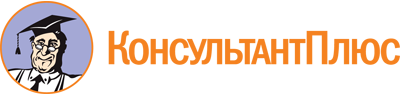 Постановление Правительства Свердловской области от 02.06.2022 N 356-ПП
(ред. от 17.08.2023)
"Об утверждении Порядка предоставления из областного бюджета грантов в форме субсидий на организацию деятельности приютов для животных без владельцев"Документ предоставлен КонсультантПлюс

www.consultant.ru

Дата сохранения: 26.11.2023
 Список изменяющих документов(в ред. Постановления Правительства Свердловской областиот 17.08.2023 N 604-ПП)Список изменяющих документов(в ред. Постановления Правительства Свердловской областиот 17.08.2023 N 604-ПП)Список изменяющих документов(в ред. Постановления Правительства Свердловской областиот 17.08.2023 N 604-ПП)Номер строкиНаименованиеСодержание1231.Наименование организации с указанием организационно-правовой формы согласно свидетельству о государственной регистрации организации2.Адрес организации:2.1.адрес юридического лица/адрес местонахождения2.2.фактический адрес3.Телефоны организации (с кодом населенного пункта)4.Адрес электронной почты организации5.Реквизиты организации:5.1.ИНН5.2.ОГРН5.3.КПП5.4.ОКАТО5.5.наименование учреждения банка, местонахождение банка5.6.расчетный счет5.7.корреспондентский счет5.8.БИК6.Основные виды деятельности организации (не более пяти) (ОКВЭД в соответствии с учредительными документами и уставом)7.Количество членов (участников) организации (при наличии, данные приводятся по состоянию на последний отчетный период):7.1.физические лица7.2.юридические лица8.Количество штатных работников организации на последний отчетный период9.Количество добровольцев (волонтеров) организации на последний отчетный период10.Количество животных без владельцев, находящихся на попечении на дату подачи заявки11.Количество животных без владельцев, которым оказана помощь в прошедшем году, в том числе количество животных, которым нашли хозяев, на 31 декабря года, предшествовавшего году подачи заявки12.Ссылка на официальный сайт организации в информационно-телекоммуникационной сети "Интернет" (далее - сеть Интернет) или страницу в социальных сетях (при наличии)13.Имеющиеся в распоряжении организации материально-технические ресурсы14.Перечень прилагаемых документов:14.1.выписка из Единого государственного реестра юридических лиц14.2.справка, выданная налоговым органом, об отсутствии (наличии) неисполненной обязанности по уплате налогов, сборов, страховых взносов, пеней, штрафов, процентов, подлежащих уплате в соответствии с законодательством Российской Федерации о налогах и сборах, не ранее чем за 30 календарных дней до даты представления заявки (или копии, полученной в электронном виде с применением сертифицированных средств криптографической защиты информации)14.4.документы, подтверждающие полномочия лиц на осуществление действий от имени организации14.5.согласие на публикацию (размещение) в сети Интернет информации об организации, подаваемой организацией заявке и иной информации об организации, связанной с участием в отборе14.6.копии учредительных документов организации с внесенными изменениями и дополнениями, заверенные подписью руководителя (уполномоченного представителя) организации и печатью организации14.7.копии материалов и ссылок на материалы о деятельности организации, размещенные в сети Интернет, средствах массовой информации, за год, предшествующий году участия в отборе14.8.документы, подтверждающие наличие у организации в собственности или на ином законном основании земельного участка, здания, строения, сооружения, помещения для содержания животных и ухода за ними14.9.смета расходов на организацию деятельности приютов для животных без владельцев на территории Свердловской области по форме согласно приложению N 2 к Порядку14.10.проект о реализации мероприятий, указанных в пункте 2 Порядка, включающий общую информацию о проекте, срок реализации проекта, описание деятельности, направленной на реализацию проекта, финансово-экономическое обоснование проекта, сведения о социально-экономическом эффекте от реализации проекта14.11.информация о наличии (отсутствии) ветеринарного кабинета, вольеров (с приложением подтверждающих документов, в том числе фото- и видеоматериалов)14.12.информация о количестве животных без владельцев (собак), отловленных в рамках проведения органами местного самоуправления муниципальных образований, расположенных на территории Свердловской области, мероприятий при осуществлении деятельности по обращению с животными без владельцев, которые не могут быть возвращены на прежние места их обитания, планируемых к принятию на содержание14.13.декларация по форме согласно приложению N 3 к Порядку14.14.справка по форме согласно приложению N 4 к ПорядкуРуководитель организацииРуководитель организацииРуководитель организацииРуководитель организацииРуководитель организации(подпись)(подпись)(расшифровка подписи)М.П.М.П.М.П.М.П.М.П.""20годаНомер строкиНаименование статьи расходовЕдиница измеренияПланируемый объем выполненных работСтоимость одной единицы (рублей)Объем средств (рублей)1234561.Устройство вольеров для содержания животных без владельцев (собак):Устройство вольеров для содержания животных без владельцев (собак):Устройство вольеров для содержания животных без владельцев (собак):Устройство вольеров для содержания животных без владельцев (собак):Устройство вольеров для содержания животных без владельцев (собак):1.1.1.2.1.3.Итогоxxx2.Стерилизация (кастрация) животных без владельцев (собак):Стерилизация (кастрация) животных без владельцев (собак):Стерилизация (кастрация) животных без владельцев (собак):Стерилизация (кастрация) животных без владельцев (собак):Стерилизация (кастрация) животных без владельцев (собак):2.1.2.2.2.3.ИтогоxxxРуководитель организацииРуководитель организацииРуководитель организацииРуководитель организацииРуководитель организации(подпись)(подпись)(расшифровка подписи)М.П.М.П.М.П.М.П.М.П.""20годаСписок изменяющих документов(в ред. Постановления Правительства Свердловской областиот 17.08.2023 N 604-ПП)Номер строкиКритерии отбора (показатели и их значения)Баллы1231.Количество вольеров, планируемое к устройству:1.1.17 единиц и более101.2.от 11 до 16 единиц71.3.от 6 до 10 единиц51.4.от 1 до 5 единиц32.Планируемое количество животных без владельцев (собак), подлежащих стерилизации (кастрации), по представленной смете:2.1.68 и более особей102.2.от 45 до 67 особей72.3.от 22 до 44 особей52.4.от 1 до 21 особи33.Планируемое количество принятых на содержание животных без владельцев (собак), отловленных в рамках проведения органами местного самоуправления муниципальных образований, расположенных на территории Свердловской области, мероприятий при осуществлении деятельности по обращению с животными без владельцев, которые не могут быть возвращены на прежние места их обитания:3.1.от 51 и более особей103.2.от 33 до 50 особей73.3.от 22 до 32 особей53.4.от 1 до 21 особи34.Наличие ветеринарного кабинета105.Наличие вольеров:5.1.30 единиц и более105.2.от 10 до 30 единиц75.3.от 6 до 10 единиц55.4.от 1 до 5 единиц36.Количество животных без владельцев, которым оказана помощь (лечение, вакцинация, стерилизация), переданных на содержание новым владельцам в году, предшествующем году проведения отбора на предоставление из областного бюджета грантов в форме субсидий на организацию деятельности приютов для животных без владельцев:6.1.свыше 20 животных106.2.от 10 до 19 животных56.3.от 1 до 10 животных37.Участие в деятельности организации волонтеров:7.1.свыше 20 человек57.2.от 11 до 19 человек37.3.от 6 до 10 человек27.4.от 1 до 5 человек18.Наличие официального сайта организации в информационно-телекоммуникационной сети "Интернет" или страницы в социальных сетях19.Наличие публикаций в средствах массовой информации о деятельности социально ориентированной некоммерческой организации в году, предшествующем году проведения отбора на предоставление из областного бюджета грантов в форме субсидий на организацию деятельности приютов для животных без владельцев1